Об утверждении ставок арендной платы на территории муниципального образования Войковское сельское поселение  Руководствуясь Федеральным законом «"Об общих принципах организации местного самоуправления в Российской Федерации" от 06.10.2003 № 131-ФЗ, Налоговым кодексом Российской Федерации с изменениями, статьи 391 Бюджетного кодекса Российской Федерации, Законом Республики Крым от 21.08.2014г. № 54-ЗРК «Об основах местного самоуправления в Республике Крым», статьи 11 Закона Республики Крым от 31.07.2014 г. № 38-ЗРК "Об особенностях регулирования имущественных и земельных отношений на территории Республики Крым" (в редакции Закона Республики Крым от 20.01.2015г. № 75-ЗРК "О внесении изменений в Закон Республики Крым "Об особенностях регулирования имущественных и земельных отношений на территории Республики Крым", Постановлением Совета Министров Республики Крым от 12.11.2014г. № 450 «О плате за земельные участки, которые расположены на территории Республики Крым», Постановлением Совета Министров Республики Крым от 31.12.2014 г. № 685 "О внесении изменений в постановление Совета министров Республики Крым от 12.11.2014 № 450", ст. 22 Земельного кодекса Российской Федерации, Постановлением Правительства Российской Федерации от 16.07.2009г. № 582 «Об основных принципах определения арендной платы при аренде земельных участков, находящихся в государственной или муниципальной собственности, и о Правилах определения размера арендной платы, а также порядка, условий и сроков внесения арендной платы за земли находящиеся в собственности Российской Федерации», Приказом Министерства экономического развития Российской Федерации «Об утверждении классификатора видов разрешенного использования земельных участков» от 01.09.2014г. № 540, Приказом Министерства экономического развития Российской Федерации «О внесении изменений в классификатор видов разрешенного использования земельных участков, утвержденный Приказом минэкономразвития России от 01.09.2014г. № 540» от 30.09.2015г. № 709, Уставом Войковского сельского поселенияРЕШИЛ:Установить и ввести в действие с 01.01.2020 года ставки арендной платы по видам разрешенного использования за пользование земельными участками на территории Войковского сельского поселения Ленинского района Республики Крым /Приложение 1/.Настоящее Решение вступает в силу с 1 января 2020 года, но не ранее, чем по истечении одного месяца со дня его официального опубликования. Данное решение обнародовать на информационном стенде в административном здании сельского совета и на сайте Войковского сельского поселения http://voikovosovet.ru/.Контроль за исполнением настоящего решения оставляю за собой.Председатель Войковского сельского совета- глава администрацииВойковского сельского поселения 		                                     И.В.КрутьковПриложение 1к решению 2-й сессии Войковского сельского совета 2-го созыва от 23 октября 2019 г. № 3-2/2«Об утверждении ставок арендной платы на территории Войковское сельское»Ставки арендной платы по видам разрешенного использованияза пользование земельными участками, которые находятся в муниципальной собственности муниципального образования Войковское сельское поселениеЛенинского района Республики Крым                                                                          проект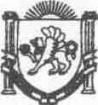 СЕЛЬСКИЙ  СОВЕТВОЙКОВСКОГО СЕЛЬСКОГО ПОСЕЛЕНИЯЛЕНИНСКОГО МУНИЦИПАЛЬНОГО РАЙОНАРЕСПУБЛИКИ КРЫМ                                                         сессия второго созываРЕШЕНИЕ №  2019 г.                                                                                                    с. ВойковоВид разрешенного использования земельного участка (код)Процентная ставка от стоимости земельного участка, %Сельскохозяйственное использование(1.0-1.20)1%Жилая застройка (2.0-2.7.1)1%Общественное использование объектов капитального строительства (3.0 -3.10.2)1%Предпринимательство (4.0 -4.10)6%Отдых (рекреация) (5.0 -5.5)6%Производственная (6.0 — 6.12)6%Транспорт (7.0 — 7.6)3%Обеспечение обороны и безопасности (8.0 — 8.4)1%Деятельность по особой охране и изучению природы (9.0 -9.3)2%Лесная (10.0 — 10.4)2%Водные объекты (11.0 — 11.3)2%Общее пользование территории (12.0 — 12.3)2%Земельные участки общего назначения (13.0-13.2)2%